KEY ENERGY, s. r. o.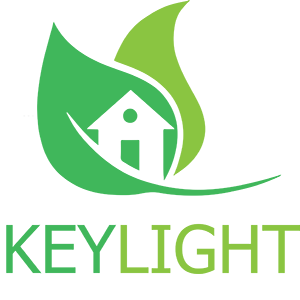 CENNÍK SERVISNÝCH ÚKONOV03/23UPOZORNENIE! Ak zákazník po vykonaní servisnej obhliadky odmietne ďalšie servisné úkony spojené s odstránením vady systému, je povinný uhradiť všetky náklady spojené so servisným výjazdom a s už vykonanými prácami.Servisný výjazd       Každá začatá ½ hodina                                                                                                                           20€Servis elektroinštalácie       Každá začatá ½ hodina                                                                                                                           40€Servis FV panelov/rekuperácie vzduchu       Každá začatá ½ hodina                                                                                                                           30€Materiál       Cena materiálu                                                                                                       podľa aktuálnych cien  Doprava       Cena za km – tam aj späť mimo SNV, PO, KK                                                                                  0,25€       Cena v rámci SNV, PO, KK                                                                                                            bezplatne